Памятка потребителюОнлайн - бронирование тура  Оформление онлайн – заявкиДля заключения договора о реализации туристского продукта турист может передать туроператору, турагенту информацию в электронной форме (заявку о заключении договора о реализации туристского продукта и иные документы).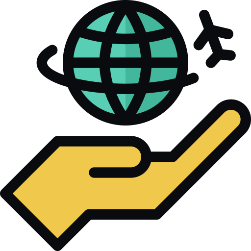 Такая заявка может быть размещена туристом:-  на официальном сайте туроператора, - на официальном сайте турагента,- подана через онлайн-систему бронирования туров (например, https://www.tutu.ru/, https://travelata.ru/). Для оформления заявки на сайте туристу необходимо зарегистрироваться и создать личный кабинет. Логин и пароль от данного кабинета автоматически направляются электронным сообщением на адрес электронной почты, предоставленный туристом. При отсутствии у туриста электронной почты сведения, необходимые для доступа к личному кабинету, направляются туристу иным доступным способом, в том числе посредством смс-сообщения.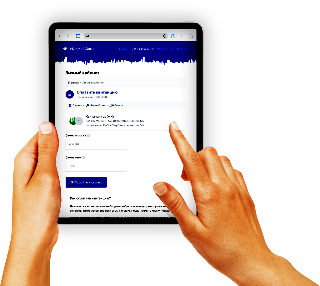 Заявка должна содержать сведения о туристе:фамилия, имя и отчество (при наличии);серия, номер и вид документа, удостоверяющего личность;телефон для связи, адрес электронной почты (при наличии).Необходимые для заключения договора документы могут быть предоставлены туристом туроператору или турагенту: - путем размещения их на сайте туроператора или турагента после авторизации туриста,- при личном приеме.Документы, которые необходимо предоставить туроператору, определяются туроператором исходя из конкретных условий заявки (например, загранпаспорт, свидетельство о рождении детей и другое). 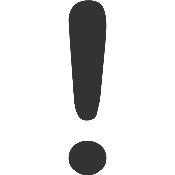 Договор со стороны туриста подписывается полученной в установленном порядке простой электронной подписью, а со стороны туроператора или турагента - усиленной квалифицированной электронной подписью.Порядок оплаты договора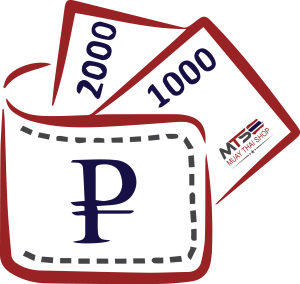 После получения онлайн-заявки потребителя туроператор должен:направить заказчику на адрес электронной почты расчет стоимости туристского продукта, существенные условия договора о реализации туристского продукта; информировать заказчика о сроках и способах оплаты стоимости туристского продукта. Сведения о получении туроператором или турагентом стоимости туристического продукта отображаются в личном кабинете заказчика в режиме реального времени.направить заказчику сообщение о необходимости самостоятельной оплаты туристом медицинской помощи в экстренной и неотложной формах в стране временного пребывания, возвращении тела (останков), в случае отсутствия у туриста договора добровольного страхования.направить не позднее 24 часов после получения оплаты сведения о заключении договора в единую информационную систему электронных путевок. Договор о реализации туристского продукта, составленный в форме электронного документа, считается заключенным туристом с момента оплаты туристом продукта, подтверждающей согласие с условиями договора.Единая информационная система электронных путевокГосударственная информационная система Единая информационная система электронных путёвок (ГИС ЕИС ЭП) — это система, в которую туроператоры будут вносить данные о бронировании и оплате турпродукта (пакетного тура). По каждому туру в системе формируется документ с уникальным номером – электронная путевка. Сайт системы в сети интернет  https://eisep.ru/Обязанность по внесению туроператорами сведений в данную систему будет установлена только в сентябре 2023 г. 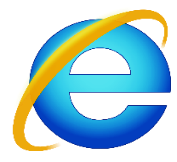 После формирования электронной путевки и присвоения уникального номера путевке в единой информационной системе сведения о номере путевки автоматически передаются в информационную систему туроператора или турагента и размещаются в личном кабинете заказчика.Изменения условий договора в связи с существенно изменившимися обстоятельствами, как по инициативе туроператора, так и туриста, подлежат обязательному занесению в электронную путевку. 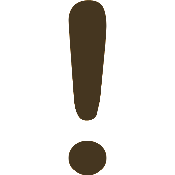 Например, изменение даты вылета, средства размещения, отмена тура в связи с болезнью туриста и другое. Советы потребителямпри онлайн – бронировании тура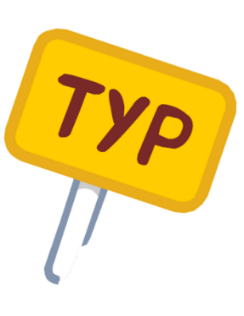 Обращайте внимание, на каком интернет - ресурсе Вы осуществляете бронирование и оплату:- ресурс самого туроператора, где он реализует только свои турпродукты. В этом случае договор заключен напрямую с туроператором. - страница турагента, на которой могут быть предложения от различных туроператоров. В этом случае договор заключается через агента туроператора- интернет-площадка (агрегатор информации) для бронирования туров, на котором туры могут быть представлены разными туроператорами или турагентами.  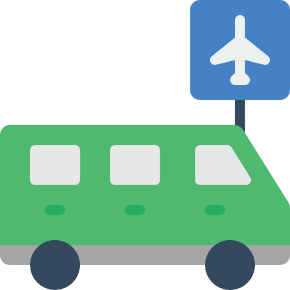 Ответственность перед туристом за исполнение обязательств по договору возлагается на туроператора, даже в том числе, если данные услуги были оказаны третьими лицами (например, ненадлежащее размещение в гостинице, задержка авиарейса, включённого в стоимость турпродукта, и другое).  Если Вы приобретали турпродукт на сайте турагента, ответственность может возникнуть и непосредственно у агента, если им не исполнено обязательство по переводу ваших денежных средств за тур туроператору.Специалисты по защите прав потребителей напоминают о том, что в случае возникновения спорных ситуаций с продавцом товаров, за оказанием консультационной помощи, составлением претензии или искового заявления в судебные инстанции можно обращаться в консультационные пункты для потребителей (контактные данные можно найти по ссылке http://кц66.рф).Единый консультационный центр Роспотребнадзора8-800-555-49-43Памятка подготовлена Управлением Роспотребнадзора по Свердловской области и ФБУЗ «Центр гигиены и эпидемиологии в Свердловской области». При использовании памятки ссылка на сайт www.66.rospotrebnadzor.ru обязательна